附件2：中南财经政法大学首届模拟政协提案大赛提案作品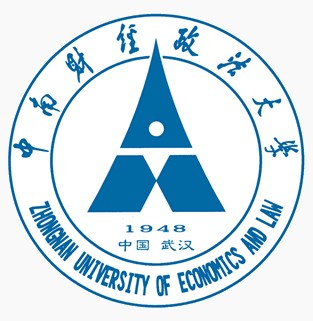 提案题目:                                        提案负责人：                                     联系电话：                                       电子邮箱：                                       填  写  须  知一、本表仅适用于中南财经政法大学首届模拟政协提案大赛参赛队伍撰写。二、提案表要按照要求逐项认真填写，填写内容必须实事求是，表述准确严谨。所填栏目不够用时可加附页。三、格式要求：1.标题格式：一级标题“一、”，二级标题“（一）”，三级标题“1.”，一级标题使用小三号黑体加粗，二级标题使用四号楷体加粗，三级标题使用仿宋四号加粗。2.正文格式：正文统一四号仿宋体；行距统一为固定值23磅。3.图表格式：表格的解释文字配在上面，图的解释文字配在下面；解释文字宋体五号加粗，格式是 “表/图1：名字”，图表和文字居中；表格中文字一般为是宋体五号，居中，表头加粗。4.其他格式：“摘要”、“关键字”、“参考资料”黑体，五号，加粗；“摘要”、“关键字”、“参考资料”内容楷体，五号，不加粗，首行缩进两字符。题  目内  容